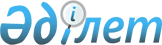 О ратификации Объединенной конвенции о безопасности обращения с отработавшим топливом и о безопасности обращении с радиоактивными отходамиЗакон Республики Казахстан от 3 февраля 2010 года № 246-IVОглавление

 



      Ратифицировать Объединенную конвенцию о безопасности обращения с отработавшим топливом и о безопасности обращения с радиоактивными отходами, принятую в Вене 5 сентября 1997 года.      Президент

      Республики Казахстан                             Н. Назарбаев 

ОБЪЕДИНЕННАЯ КОНВЕНЦИЯ

О БЕЗОПАСНОСТИ ОБРАЩЕНИЯ С ОТРАБОТАВШИМ ТОПЛИВОМ И

О БЕЗОПАСНОСТИ ОБРАЩЕНИЯ С РАДИОАКТИВНЫМИ ОТХОДАМИ(Бюллетень международных договоров РК, 2010 г., N 5, ст. 34)

(Вступила в силу 8 июня 2010 года) 

ПРЕАМБУЛА

      Договаривающиеся стороны,



      i) признавая, что эксплуатация ядерных реакторов связана с образованием отработавшего топлива и радиоактивных отходов и что другие применения ядерных технологий также связаны с образованием радиоактивных отходов;



      ii) признавая, что одни и те же цели безопасности применимы к обращению как с отработавшим топливом, так и с радиоактивными отходами;



      iii) подтверждая важное значение для международного сообщества планирования и осуществления рациональной практической деятельности в целях обеспечения безопасности обращения с отработавшим топливом и с радиоактивными отходами;



      iv) признавая важное значение информирования общественности о вопросах, касающихся безопасности обращения с отработавшим топливом и с радиоактивными отходами;



      v) желая содействовать эффективной культуре ядерной безопасности во всем мире;



      vi) подтверждая, что конечная ответственность за обеспечение безопасности обращения с отработавшим топливом и с радиоактивными отходами лежит на государстве;



      vii) признавая, что определение политики в области топливного цикла остается прерогативой государства, а также то, что некоторые государства считают отработавшее топливо ценным ресурсом, который может быть переработан, а другие предпочитают его захоронение;



      viii) признавая, что обращение с отработавшим топливом и с радиоактивными отходами, на которые не распространяется действие настоящей Конвенции, поскольку они находятся в рамках военных или оборонных программ, должно осуществляться в соответствии с целями, провозглашенными в настоящей Конвенции;



      ix) подтверждая важное значение международного сотрудничества в целях повышения безопасности обращения с отработавшим топливом и с радиоактивными отходами на основе двусторонних и многосторонних механизмов и на основе настоящей побудительной Конвенции;



      x) сознавая потребности развивающихся стран, и в особенности наименее развитых стран, и государств с переходной экономикой, а также потребности в содействии функционированию существующих механизмов по оказанию помощи в осуществлении их прав и обязанностей, изложенных в настоящей побудительной Конвенции;



      xi) будучи убеждены, что захоронение радиоактивных отходов, насколько это совместимо с безопасным обращением с таким материалом, должно осуществляться в государстве, в котором они образовались, признавая при этом, что при некоторых обстоятельствах безопасному и эффективному обращению с отработавшим топливом и с радиоактивными отходами могут способствовать соглашения между Договаривающимися сторонами об использовании установок в одной из них в интересах других Сторон, в частности в тех случаях, когда отходы образуются в результате осуществления совместных проектов;



      xii) признавая, что любое государство обладает правом запретить импорт на свою территорию иностранных отработавшего топлива и радиоактивных отходов;



      xiii) принимая во внимание Конвенцию о ядерной безопасности (1994 год), Конвенцию об оперативном оповещении о ядерной аварии (1986 год), Конвенцию о помощи в случае ядерной аварии или радиационной аварийной ситуации (1986 год), Конвенцию о физической защите ядерного материала (1980 год), Конвенцию о предотвращении загрязнения моря сбросами отходов и других материалов с внесенными в нее поправками (1994 год) и другие соответствующие международно-правовые документы;



      xiv) принимая во внимание принципы, содержащиеся в межучрежденческих "Международных основных нормах безопасности для защиты от ионизирующих излучений и безопасного обращения с источниками излучения" (1996 год), в документе МАГАТЭ по основам безопасности, озаглавленном "Принципы обращения с радиоактивными отходами" (1995 год), и в существующих международных нормах, касающихся безопасности перевозки радиоактивных материалов;



      xv) ссылаясь на главу 22 "Повестки дня на XXI век" Конференции Организации Объединенных Наций по окружающей среде и развитию в Рио-де-Жанейро, принятой в 1992 году, в которой вновь подтверждается первостепенное значение безопасного и экологически обоснованного удаления радиоактивных отходов;



      xvi) признавая желательность укрепления системы международного контроля, непосредственно применяемой в отношении радиоактивных материалов, как об этом говорится в статье 1 (3) Базельской конвенциио контроле за трансграничной перевозкой опасных отходов и их удалением (1989 год);

      Согласились о нижеследующем: 

ГЛАВА 1. ЦЕЛИ, ОПРЕДЕЛЕНИЯ И СФЕРА ПРИМЕНЕНИЯ 

СТАТЬЯ 1. ЦЕЛИ

      Настоящая Конвенция имеет следующие цели:



      i) достичь и поддерживать высокий уровень безопасности обращения с отработавшим топливом и с радиоактивными отходами во всем мире путем укрепления национальных мер и международного сотрудничества, в том числе в соответствующих случаях - технического сотрудничества в области безопасности;



      ii) обеспечить, чтобы на всех стадиях обращения с отработавшим топливом и с радиоактивными отходами имелись эффективные средства защиты от потенциальной опасности, с тем чтобы защитить отдельных лиц, общество в целом и окружающую среду от вредного воздействия ионизирующих излучений в настоящее время и в будущем таким образом, чтобы нужды и чаяния нынешнего поколения удовлетворялись без ущерба для возможности будущих поколений реализовывать свои нужды и чаяния;



      iii) предотвращать аварии с радиологическими последствиями и смягчать их последствия в том случае, если они произойдут на любой стадии обращения с отработавшим топливом или с радиоактивными отходами. 

СТАТЬЯ 2. ОПРЕДЕЛЕНИЯ

      Для целей настоящей Конвенции:



      а) "закрытие" означает завершение всех операций в определенный момент после помещения отработавшего топлива или радиоактивных отходов в установку для захоронения. Оно включает окончательные инженерно-технические или другие работы, необходимые для приведения установки в состояние, которое будет оставаться безопасным в течение продолжительного времени;



      b) "снятие с эксплуатации" означает все меры, ведущие к освобождению ядерной установки, иной, чем установка для захоронения, из-под регулирующего контроля. Такие меры включают процессы дезактивации и демонтажа;



      c) "сбросы" означают планируемые и контролируемые выбросы в окружающую среду в качестве законной практики в пределах, санкционированных регулирующим органом, жидких или газообразных радиоактивных материалов, которые образовались на регулируемых ядерных установках в ходе нормальной эксплуатации;



      d) "захоронение" означает помещение отработавшего топлива или радиоактивных отходов в соответствующую установку без намерения их изъятия;



      e) "лицензия" означает любое разрешение, допуск или сертификационное свидетельство, выданные регулирующим органом для осуществления любой деятельности, имеющей отношение к обращению с отработавшим топливом или с радиоактивными отходами;



      f) "ядерная установка" означает гражданскую установку и относящиеся к ней землю, строения и оборудование, где образуются, обрабатываются, используются, подвергаются физическому манипулированию, хранятся или захораниваются радиоактивные материалы в таких масштабах, при которых требуется учитывать фактор безопасности;



      g) "срок эксплуатации" означает период времени, в течение которого установка для обращения с отработавшим топливом или с радиоактивными отходами используется в целях, для которых она предназначена. В случае установки для захоронения этот период начинается с момента первого помещения отработавшего топлива или радиоактивных отходов в установку и заканчивается при закрытии этой установки;



      h) "радиоактивные отходы" означают радиоактивный материал в газообразном, жидком или твердом состоянии, дальнейшее использование которого не предусматривается Договаривающейся стороной или физическим или юридическим лицом, чье решение признает Договаривающаяся сторона, и который контролируется в качестве радиоактивных отходов регулирующим органом в рамках законодательной и регулирующей основы Договаривающейся стороны;



      i) "обращение с радиоактивными отходами" означает все виды деятельности, включая деятельность, связанную со снятием с эксплуатации, которые имеют отношение к физическому манипулированию, предварительной обработке, обработке, кондиционированию, хранению или захоронению радиоактивных отходов, за исключением перевозки за пределами площадки. Оно может также быть связано со сбросами;



      j) "установка для обращения с радиоактивными отходами" означает любую установку или объект, основным назначением которых является обращение с радиоактивными отходами, включая ядерную установку в процессе снятия с эксплуатации лишь в том случае, если она определена Договаривающейся стороной в качестве установки для обращения с радиоактивными отходами;



      k) "регулирующий орган" означает любой орган или органы, наделенные Договаривающейся стороной юридическими полномочиями регулировать любые аспекты безопасности обращения с отработавшим топливом или с радиоактивными отходами, включая выдачу лицензий;



      l) "переработка" означает процесс или операцию, цель которой состоит в извлечении радиоактивных изотопов из отработавшего топлива для дальнейшего использования;



      m) "закрытый источник" означает радиоактивный материал, окончательно запечатанный в капсуле или плотно соединенный и находящийся в твердом состоянии, за исключением топливных элементов реактора;



      n) "отработавшее топливо" означает ядерное топливо, облученное в активной зоне реактора и окончательно удаленное из нее;



      о) "обращение с отработавшим топливом" означает все виды деятельности, имеющие отношение к физическому манипулированию или хранению отработавшего топлива, за исключением перевозки за пределами площадки. Оно может также быть связано со сбросами;



      р) "установка для обращения с отработавшим топливом" означает любую установку или объект, основным назначением которых является обращение с отработавшим топливом;



      q) "государство назначения" означает государство, в которое планируется или осуществляется трансграничное перемещение;



      r) "государство происхождения" означает государство, из которого планируется или осуществляется трансграничное перемещение;



      s) "государство транзита" означает любое государство, иное, чем государство происхождения или государство назначения, через территорию которого планируется или осуществляется трансграничное перемещение;



      t) "хранение" означает содержание отработавшего топлива или радиоактивных отходов в установке, которая обеспечивает их изоляцию, с намерением их последующего извлечения;



      u) "трансграничное перемещение" означает любую перевозку отработавшего топлива или радиоактивных отходов из государства происхождения в государство назначения. 

СТАТЬЯ 3. СФЕРА ПРИМЕНЕНИЯ

      1. Настоящая Конвенция применяется к безопасности обращения с отработавшим топливом, образующимся в результате эксплуатации гражданских ядерных реакторов. Отработавшее топливо, находящееся на перерабатывающих установках в рамках деятельности по переработке, не входит в сферу действия настоящей Конвенции, за исключением тех случаев, когда Договаривающаяся сторона заявляет, что переработка является частью обращения с отработавшим топливом.



      2. Настоящая Конвенция применяется также к безопасности обращения с радиоактивными отходами в тех случаях, когда радиоактивные отходы образуются в результате гражданской деятельности. Однако настоящая Конвенция не применяется к отходам, которые содержат лишь природные радиоактивные вещества и не образуются в ядерном топливном цикле, кроме тех случаев, когда они представляют собой изъятый из употребления закрытый источник или когда для целей настоящей Конвенции они объявлены Договаривающейся стороной радиоактивными отходами.



      3. Настоящая Конвенция не применяется к безопасности обращения с отработавшим топливом или с радиоактивными отходами в рамках военных или оборонных программ, кроме тех случаев, когда для целей настоящей Конвенции они объявлены Договаривающейся стороной отработавшим топливом или радиоактивными отходами. Однако настоящая Конвенция применяется к безопасности обращения с отработавшим топливом и с радиоактивными отходами, образующимися в результате осуществления военных или оборонных программ, в тех случаях, если и когда такие материалы окончательно передаются гражданским программам и обращение с ними происходит исключительно в рамках таких программ.



      4. Настоящая Конвенция применяется также к сбросам, как предусматривается в статьях 4, 7, 11, 14, 24 и 26. 

ГЛАВА 2. БЕЗОПАСНОСТЬ ОБРАЩЕНИЯ С ОТРАБОТАВШИМ ТОПЛИВОМ 

СТАТЬЯ 4. ОБЩИЕ ТРЕБОВАНИЯ В ОТНОШЕНИИ БЕЗОПАСНОСТИ

      Каждая Договаривающаяся сторона принимает соответствующие меры для обеспечения того, чтобы на всех стадиях обращения с отработавшим топливом осуществлялась надлежащая защита отдельных лиц, общества в целом и окружающей среды от радиологических рисков.



      При этом каждая Договаривающаяся сторона принимает соответствующие меры с тем, чтобы:



      i) обеспечить уделение надлежащего внимания вопросам критичности и отвода остаточного тепла, образующегося в ходе обращения с отработавшим топливом;



      ii) обеспечить, чтобы образование радиоактивных отходов, связанных с обращением с отработавшим топливом, поддерживалось на минимальном практически достижимом уровне, соответствующем принятой политике в области топливного цикла;



      iii) учесть взаимозависимость различных стадий при обращении с отработавшим топливом;



      iv) предусмотреть эффективную защиту отдельных лиц, общества в целом и окружающей среды путем применения на национальном уровне соответствующих методов защиты, утвержденных регулирующим органом, в рамках своего национального законодательства, должным образом учитывающего одобренные на международном уровне критерии и нормы;



      v) учесть биологические, химические и другие риски, которые могут быть связаны с обращением с отработавшим топливом;



      vi) стремиться избегать действий, имеющих обоснованно предсказуемые последствия для будущих поколений, более серьезные, чем те, которые допускаются в отношении нынешнего поколения;



      vii) не возлагать чрезмерного бремени на будущие поколения. 

СТАТЬЯ 5. СУЩЕСТВУЮЩИЕ УСТАНОВКИ

      Каждая Договаривающаяся сторона принимает соответствующие меры для рассмотрения безопасности любой установки для обращения с отработавшим топливом, существующей на момент вступления Конвенции в силу для этой Договаривающейся стороны, и обеспечения того, чтобы в случае необходимости были выполнены все разумно осуществимые на практике усовершенствования в целях повышения безопасности такой установки. 

СТАТЬЯ 6. ВЫБОР ПЛОЩАДОК ДЛЯ ПРЕДЛАГАЕМЫХ УСТАНОВОК

      1. Каждая Договаривающаяся сторона принимает соответствующие меры для обеспечения того, чтобы в отношении предлагаемой установки для обращения с отработавшим топливом были установлены и осуществлялись указанные ниже процедуры:



      i) оценка всех соответствующих относящихся к площадке факторов, которые могут оказать влияние на безопасность такой установки в течение срока ее эксплуатации;



      ii) оценка вероятного воздействия такой установки на безопасность отдельных лиц, общества в целом и окружающей среды;



      iii) предоставление общественности информации о безопасности такой установки;



      iv) проведение консультаций с Договаривающимися сторонами, расположенными вблизи такой установки постольку, поскольку существует вероятность того, что они могут подвергнуться воздействию со стороны этой установки, и предоставления им по их запросу общих данных об установке, необходимых им для оценки вероятного воздействия этой установки на безопасность на их территории.



      2. Действуя таким образом, каждая Договаривающаяся сторона принимает соответствующие меры для обеспечения того, чтобы такие установки не оказывали неприемлемого воздействия на другие Договаривающиеся стороны, путем выбора площадки в соответствии с общими требованиями безопасности, предусмотренными в статье 4. 

СТАТЬЯ 7. ПРОЕКТИРОВАНИЕ И СООРУЖЕНИЕ УСТАНОВОК

      Каждая Договаривающаяся сторона принимает соответствующие меры для обеспечения того, чтобы:



      i) при проектировании и сооружении установки для обращения с отработавшим топливом предусматривались соответствующие меры для ограничения возможного радиологического воздействия на отдельных лиц, общество в целом и окружающую среду, в том числе в результате сбросов или неконтролируемых выбросов;



      ii) на стадии проектирования принимались во внимание концептуальные планы и в случае необходимости технические положения в отношении снятия с эксплуатации установки для обращения с отработавшим топливом;



      iii) технологии, используемые при проектировании и сооружении установки для обращения с отработавшим топливом, были подтверждены опытом, испытаниями или анализом. 

СТАТЬЯ 8. ОЦЕНКА БЕЗОПАСНОСТИ УСТАНОВОК

      Каждая Договаривающаяся сторона принимает соответствующие меры для обеспечения того, чтобы:



      i) до начала сооружения установки для обращения с отработавшим топливом были проведены системная оценка безопасности и экологическая экспертиза, соразмерные риску, связанному с установкой, и охватывающие весь срок ее эксплуатации;



      ii) до начала эксплуатации установки для обращения с отработавшим топливом были подготовлены обновленные и подробные варианты оценки безопасности и экологической экспертизы для тех случаев, когда будет признано необходимым дополнить оценки, упомянутые в пункте i). 

СТАТЬЯ 9. ЭКСПЛУАТАЦИЯ УСТАНОВОК

      Каждая Договаривающаяся сторона принимает соответствующие меры для обеспечения того, чтобы:



      i) лицензия на эксплуатацию установки для обращения с отработавшим топливом основывалась на соответствующих оценках, о которых говорится в статье 8, и зависела от завершения программы ввода в эксплуатацию, подтверждающей, что сооруженная установка соответствует проекту и отвечает требованиям безопасности;



      ii) были установлены и по мере необходимости пересматривались эксплуатационные пределы и условия, определенные на основе испытаний, опыта эксплуатации и оценок, о которых говорится в статье 8;



      iii) эксплуатация, техническое обслуживание, контроль, инспектирование и испытания установки для обращения с отработавшим топливом осуществлялись в соответствии с установленными процедурами;



      iv) инженерно-техническая поддержка во всех связанных с безопасностью областях оказывалась в течение срока эксплуатации установки для обращения с отработавшим топливом;



      v) обладатель лицензии своевременно сообщал регулирующему органу об инцидентах, значимых с точки зрения безопасности;



      vi) были разработаны программы сбора и анализа соответствующей информации об опыте эксплуатации и по результатам в случае необходимости принимались меры;



      vii) планы снятия с эксплуатации установки для обращения с отработавшим топливом подготавливались и по мере необходимости обновлялись с использованием информации, полученной в течение срока эксплуатации этой установки, и чтобы они рассматривались регулирующим органом. 

СТАТЬЯ 10. ЗАХОРОНЕНИЕ ОТРАБОТАВШЕГО ТОПЛИВА

      Если в соответствии со своей законодательной и регулирующей основой Договаривающаяся сторона предназначает отработавшее топливо для захоронения, то захоронение такого отработавшего топлива производится в соответствии с обязательствами, закрепленными в главе 3, которая касается захоронения радиоактивных отходов. 

ГЛАВА 3. БЕЗОПАСНОСТЬ ОБРАЩЕНИЯ С РАДИОАКТИВНЫМИ ОТХОДАМИ 

СТАТЬЯ 11. ОБЩИЕ ТРЕБОВАНИЯ В ОТНОШЕНИИ БЕЗОПАСНОСТИ

      Каждая Договаривающаяся сторона принимает соответствующие меры для обеспечения того, чтобы на всех стадиях обращения с радиоактивными отходами осуществлялась надлежащая защита отдельных лиц, общества в целом и окружающей среды от радиологических и других рисков.



      При этом каждая Договаривающаяся сторона принимает соответствующие меры, с тем чтобы:



      i) обеспечить уделение надлежащего внимания вопросам критичности и отвода остаточного тепла, образующегося в ходе обращения с радиоактивными отходами;



      ii) обеспечить, чтобы образование радиоактивных отходов поддерживалось на минимальном практически достижимом уровне;



      iii) учесть взаимозависимость различных стадий обращения с радиоактивными отходами;



      iv) предусмотреть эффективную защиту отдельных лиц, общества в целом и окружающей среды путем применения на национальном уровне соответствующих методов защиты, утвержденных регулирующим органом, в рамках своего национального законодательства, должным образом учитывающего одобренные на международном уровне критерии и нормы;



      v) учесть биологические, химические и другие риски, которые могут быть связаны с обращением с радиоактивными отходами;



      vi) стремиться избегать действий, имеющих обоснованно предсказуемые последствия для будущих поколений, более серьезные, чем те, которые допускаются в отношении нынешнего поколения;



      vii) не возлагать чрезмерного бремени на будущие поколения. 

СТАТЬЯ 12. СУЩЕСТВУЮЩИЕ УСТАНОВКИ И ПРАКТИЧЕСКАЯ

ДЕЯТЕЛЬНОСТЬ В ПРОШЛОМ

      Каждая Договаривающаяся сторона своевременно принимает соответствующие меры для рассмотрения:



      i) безопасности любой установки для обращения с радиоактивными отходами, существующей на момент вступления настоящей Конвенции в силу для этой Договаривающейся стороны, и обеспечения того, чтобы в случае необходимости были выполнены все разумно осуществимые на практике усовершенствования в целях повышения безопасности такой установки;



      ii) результатов практической деятельности в прошлом с целью определения необходимости какого-либо вмешательства по причинам радиационной защиты, учитывая, что уменьшение вредного воздействия в результате сокращения дозы должно быть достаточным для обоснования ущерба и издержек, в том числе социальных издержек, связанных с таким вмешательством. 

СТАТЬЯ 13. ВЫБОР ПЛОЩАДОК ДЛЯ ПРЕДЛАГАЕМЫХ УСТАНОВОК

      1. Каждая Договаривающаяся сторона принимает соответствующие меры для обеспечения того, чтобы в отношении предлагаемой установки для обращения с радиоактивными отходами были установлены и осуществлялись указанные ниже процедуры:



      i) оценка всех соответствующих относящихся к площадке факторов, которые могут оказать влияние на безопасность такой установки в течение срока ее эксплуатации, а также установки для захоронения после закрытия;



      ii) оценка вероятного воздействия такой установки на безопасность отдельных лиц, общества в целом и окружающей среды с учетом возможных изменений состояния площадок с установками для захоронения после их закрытия;



      iii) предоставление общественности информации о безопасности такой установки;



      iv) проведение консультаций с Договаривающимися сторонами, расположенными вблизи такой установки постольку, поскольку существует вероятность того, что они могут подвергнуться воздействию со стороны этой установки, и предоставления им по их запросу общих данных об установке, необходимых им для оценки вероятного воздействия этой установки на безопасность на их территории.



      2. Действуя таким образом, каждая Договаривающаяся сторона принимает соответствующие меры для обеспечения того, чтобы такие установки не оказывали неприемлемого воздействия на другие Договаривающиеся стороны, путем выбора площадки в соответствии с общими требованиями безопасности, предусмотренными в статье 11. 

СТАТЬЯ 14. ПРОЕКТИРОВАНИЕ И СООРУЖЕНИЕ УСТАНОВОК

      Каждая Договаривающаяся сторона принимает соответствующие меры для обеспечения того, чтобы:



      i) при проектировании и сооружении установки для обращения с радиоактивными отходами предусматривались соответствующие меры для ограничения возможного радиологического воздействия на отдельных лиц, общество в целом и окружающую среду, в том числе в результате сбросов или неконтролируемых выбросов;



      ii) на стадии проектирования принимались во внимание концептуальные планы и в случае необходимости технические положения в отношении снятия с эксплуатации установки для обращения с радиоактивными отходами, иной, чем установка для захоронения;



      iii) на стадии проектирования были подготовлены технические положения для закрытия установки для захоронения;



      iv) технологии, используемые при проектировании и сооружении установки для обращения с радиоактивными отходами, были подтверждены опытом, испытаниями или анализом. 

СТАТЬЯ 15. ОЦЕНКА БЕЗОПАСНОСТИ УСТАНОВОК

      Каждая Договаривающаяся сторона принимает соответствующие меры для обеспечения того, чтобы:



      i) до начала сооружения установки для обращения с радиоактивными отходами были проведены системная оценка безопасности и экологическая экспертиза, соразмерные риску, связанному с установкой, и охватывающие срок ее эксплуатации;



      ii) кроме того, до начала сооружения установки для захоронения была проведена системная оценка безопасности и экологическая экспертиза на период после закрытия, а также оценка результатов на основе критериев, установленных регулирующим органом;



      iii) до начала эксплуатации установки для обращения с радиоактивными отходами были подготовлены обновленные и подробные варианты оценки безопасности и экологической экспертизы для тех случаев, когда будет признано необходимым дополнить оценки, упомянутые в пункте i). 

СТАТЬЯ 16. ЭКСПЛУАТАЦИЯ УСТАНОВОК

      Каждая Договаривающаяся сторона принимает соответствующие меры для обеспечения того, чтобы:



      i) лицензия на эксплуатацию установки для обращения с радиоактивными отходами основывалась на соответствующих оценках, о которых говорится в статье 15, и зависела от завершения программы ввода в эксплуатацию, подтверждающей, что сооруженная установка соответствует проекту и отвечает требованиям безопасности;



      ii) были установлены и по мере необходимости пересматривались эксплуатационные пределы и условия, определенные на основе испытаний, опыта эксплуатации и оценок, о которых говорится в статье 15;



      iii) эксплуатация, техническое обслуживание, контроль, инспектирование и испытания установки для обращения с радиоактивными отходами осуществлялись в соответствии с установленными процедурами. В случае установки для захоронения полученные таким образом результаты используются для проверки и рассмотрения обоснованности сделанных допущений и для обновления оценок, о которых говорится в статье 15, на период после закрытия;



      iv) инженерно-техническая поддержка во всех связанных с безопасностью областях оказывалась в течение срока эксплуатации установки для обращения с радиоактивными отходами;



      v) применялись процедуры определения характеристик и сортировки радиоактивных отходов;



      vi) обладатель лицензии своевременно сообщал регулирующему органу об инцидентах, значимых с точки зрения безопасности;



      vii) были разработаны программы сбора и анализа соответствующей информации об опыте эксплуатации и по результатам в случае необходимости принимались меры;



      viii) планы снятия с эксплуатации установки для обращения с радиоактивными отходами, иной, чем установка для захоронения, подготавливались и по мере необходимости обновлялись с использованием информации, полученной в течение срока эксплуатации этой установки, и чтобы они рассматривались регулирующим органом;



      ix) планы закрытия установки для захоронения подготавливались и по мере необходимости обновлялись с использованием информации, полученной в течение срока эксплуатации этой установки, и чтобы они рассматривались регулирующим органом. 

СТАТЬЯ 17. МЕРЫ ВЕДОМСТВЕННОГО КОНТРОЛЯ ПОСЛЕ ЗАКРЫТИЯ

      Каждая Договаривающаяся сторона принимает соответствующие меры для обеспечения того, чтобы после закрытия установки для захоронения:



      i) сохранялись учетные документы, касающиеся места нахождения, конструкции и содержимого указанной установки, требуемые регулирующим органом;



      ii) в случае необходимости осуществлялся активный или пассивный ведомственный контроль, такой, как мониторинг или ограничение доступа; и



      iii) если в какой-либо период осуществления активного ведомственного контроля обнаруживается незапланированный выброс радиоактивных материалов в окружающую среду, принимались меры вмешательства, когда это необходимо. 

ГЛАВА 4. ОБЩИЕ ПОЛОЖЕНИЯ В ОТНОШЕНИИ БЕЗОПАСНОСТИ 

СТАТЬЯ 18. МЕРЫ ПО ОСУЩЕСТВЛЕНИЮ

      Каждая Договаривающаяся сторона в рамках своего национального законодательства принимает свои законодательные, регулирующие и административные меры и другие шаги, необходимые для осуществления своих обязательств, вытекающих из настоящей Конвенции. 

СТАТЬЯ 19. ЗАКОНОДАТЕЛЬНАЯ И РЕГУЛИРУЮЩАЯ ОСНОВА

      1. Каждая Договаривающаяся сторона создает и поддерживает законодательную и регулирующую основу для обеспечения безопасности обращения с отработавшим топливом и с радиоактивными отходами.



      2. Эта законодательная и регулирующая основа предусматривает:



      i) введение соответствующих национальных требований в отношении безопасности и регулирующих положений по радиационной безопасности;



      ii) систему лицензирования деятельности в области обращения с отработавшим топливом и с радиоактивными отходами;



      iii) систему запрещения эксплуатации установки для обращения с отработавшим топливом или с радиоактивными отходами без лицензии;



      iv) систему соответствующего ведомственного и регулирующего контроля, а также документации и отчетности;



      v) принудительные меры для выполнения действующих регулирующих положений и условий лицензий;



      vi) четкое распределение обязанностей органов, занимающихся различными стадиями обращения с отработавшим топливом и радиоактивными отходами.



      3. При рассмотрении вопроса о применении регулирования к радиоактивным материалам в качестве радиоактивных отходов Договаривающиеся стороны должным образом учитывают цели настоящей Конвенции. 

СТАТЬЯ 20. РЕГУЛИРУЮЩИЙ ОРГАН

      1. Каждая Договаривающаяся сторона учреждает или назначает регулирующий орган, на который возлагается реализация законодательной и регулирующей основы, упомянутой в статье 19, и который наделяется надлежащими полномочиями, компетенцией и финансовыми и людскими ресурсами для выполнения порученных ему обязанностей.



      2. Каждая Договаривающаяся сторона в соответствии со своей законодательной и регулирующей основой принимает соответствующие меры для обеспечения эффективной независимости регулирующих функций от других функций в тех случаях, когда организации занимаются как обращением с отработавшим топливом или с радиоактивными отходами, так и применением к ним регулирования. 

СТАТЬЯ 21. ОТВЕТСТВЕННОСТЬ ОБЛАДАТЕЛЯ ЛИЦЕНЗИИ

      1. Каждая Договаривающаяся сторона обеспечивает, чтобы основная ответственность за безопасность обращения с отработавшим топливом или с радиоактивными отходами была возложена на обладателя соответствующей лицензии, и принимает соответствующие меры по обеспечению того, чтобы каждый такой обладатель лицензии выполнял свои обязанности.



      2. Если такой обладатель лицензии или другая ответственная сторона отсутствует, то ответственность возлагается на Договаривающуюся сторону, которая обладает юрисдикцией над отработавшим топливом или радиоактивными отходами. 

СТАТЬЯ 22. ЛЮДСКИЕ И ФИНАНСОВЫЕ РЕСУРСЫ

      Каждая Договаривающаяся сторона принимает соответствующие меры для обеспечения того, чтобы:



      i) имелись в наличии квалифицированные кадры, необходимые для осуществления деятельности в области безопасности в течение срока эксплуатации установки для обращения с отработавшим топливом и с радиоактивными отходами;



      ii) имелись в наличии достаточные финансовые ресурсы для поддержания безопасности установок для обращения с отработавшим топливом и с радиоактивными отходами в течение срока их эксплуатации и для снятия с эксплуатации;



      iii) было предусмотрено финансовое обеспечение, позволяющее осуществлять соответствующие меры ведомственного контроля и наблюдения на протяжении признанного необходимым срока после закрытия установки для захоронения. 

СТАТЬЯ 23. ОБЕСПЕЧЕНИЕ КАЧЕСТВА

      Каждая Договаривающаяся сторона принимает необходимые меры для обеспечения того, чтобы разрабатывались и осуществлялись соответствующие программы обеспечения качества в отношении безопасности обращения с отработавшим топливом и с радиоактивными отходами. 

СТАТЬЯ 24. РАДИАЦИОННАЯ ЗАЩИТА В ПЕРИОД ЭКСПЛУАТАЦИИ

      1. Каждая Договаривающаяся сторона принимает соответствующие меры для обеспечения того, чтобы в течение срока эксплуатации установки для обращения с отработавшим топливом или с радиоактивными отходами:



      i) радиационное облучение персонала и населения, вызываемое установкой, поддерживалось на разумно достижимом низком уровне с учетом экономических и социальных факторов;



      ii) ни один человек в нормальных условиях не получал доз излучения, превышающих установленные национальные дозовые пределы, должным образом учитывающие одобренные на международном уровне нормы в области радиационной защиты; и



      iii) принимались меры для предотвращения незапланированных и неконтролируемых выбросов радиоактивных материалов в окружающую среду.



      2. Каждая Договаривающаяся сторона принимает соответствующие меры для обеспечения того, чтобы сбросы ограничивались:



      i) поддержанием радиационного облучения на разумно достижимом низком уровне с учетом экономических и социальных факторов; и



      ii) таким образом, чтобы ни один человек в нормальных условиях не получал доз излучения, превышающих установленные национальные дозовые пределы, должным образом учитывающие одобренные на международном уровне нормы в области радиационной защиты.



      3. Каждая Договаривающаяся сторона принимает соответствующие меры для обеспечения того, чтобы в течение срока эксплуатации ядерной установки, к которой применяется регулирование, в случае незапланированного или неконтролируемого выброса радиоактивных материалов в окружающую среду принимались соответствующие корректирующие меры с целью контроля за выбросом и смягчения его последствий. 

СТАТЬЯ 25. АВАРИЙНАЯ ГОТОВНОСТЬ

      1. Каждая Договаривающаяся сторона обеспечивает, чтобы до начала и в течение эксплуатации установки для обращения с отработавшим топливом и с радиоактивными отходами имелись соответствующие планы аварийных мероприятий на площадке и, если необходимо, за пределами площадки. Проверки действия таких планов аварийных мероприятий должны проводиться так часто, как это необходимо.



      2. Каждая Договаривающаяся сторона принимает соответствующие меры для подготовки и проверки действия планов аварийных мероприятий для своей территории постольку, поскольку существует вероятность того, что она может подвергнуться воздействию в случае радиационной аварийной ситуации на установке для обращения с отработавшим топливом или с радиоактивными отходами вблизи ее территории. 

СТАТЬЯ 26. СНЯТИЕ С ЭКСПЛУАТАЦИИ

      Каждая Договаривающаяся сторона принимает надлежащие меры по обеспечению безопасности снятия с эксплуатации ядерной установки. Такие меры предусматривают:



      i) наличие квалифицированного персонала и достаточных финансовых ресурсов;



      ii) применение положений статьи 24 в отношении радиационной защиты, сбросов и незапланированных и неконтролируемых выбросов в период эксплуатации;



      iii) применение положений статьи 25 в отношении аварийной готовности; и



      iv) ведение документального учета информации, важной для снятия с эксплуатации. 

ГЛАВА 5. РАЗНЫЕ ПОЛОЖЕНИЯ 

СТАТЬЯ 27. ТРАНСГРАНИЧНОЕ ПЕРЕМЕЩЕНИЕ

      1. Каждая Договаривающаяся сторона, вовлеченная в трансграничное перемещение, принимает соответствующие меры для обеспечения того, чтобы такое перемещение осуществлялось с соблюдением положений настоящей Конвенции и относящихся к данному вопросу международно-правовых документов, имеющих обязательную силу.



      При этом:



      i) Договаривающаяся сторона - государство происхождения принимает соответствующие меры для обеспечения того, чтобы трансграничное перемещение было разрешено и происходило только по предварительному уведомлению и с согласия государства назначения;



      ii) трансграничное перемещение через государства транзита осуществляется при условии выполнения тех международных обязательств, которые соответствуют конкретным используемым видам транспорта;



      iii) Договаривающаяся сторона - государство назначения дает согласие на трансграничное перемещение только в том случае, если она имеет административные и технические возможности, а также регулирующую основу, необходимую для обращения с отработавшим топливом или с радиоактивными отходами таким образом, чтобы это соответствовало настоящей Конвенции;



      iv) Договаривающаяся сторона - государство происхождения разрешает трансграничное перемещение только в том случае, если оно в соответствии с согласием государства назначения может удостовериться в том, что требования подпункта iii) удовлетворены до начала трансграничного перемещения;



      v) Договаривающаяся сторона - государство происхождения принимает соответствующие меры для выдачи разрешения на возвращение на свою территорию, если трансграничное перемещение не осуществлено или не может быть осуществлено в соответствии с настоящей статьей при условии, что не могут быть осуществлены альтернативные безопасные мероприятия.



      2. Договаривающаяся сторона не выдает лицензии на отправку своего отработавшего топлива или своих радиоактивных отходов для хранения или захоронения в место назначения южнее 60 градусов южной широты.



      3. Ничто в настоящей Конвенции не ущемляет или не затрагивает:



      i) осуществления судами и летательными аппаратами всех государств прав и свободы морского и речного судоходства и воздушной навигации, как это предусматривается в международном праве;



      ii) прав Договаривающейся стороны, в которую экспортируются для переработки радиоактивные отходы, возвратить или обеспечить возвращение государству происхождения радиоактивных отходов и других продуктов переработки;



      iii) права Договаривающейся стороны экспортировать свое отработавшее топливо для переработки;



      iv) прав Договаривающейся стороны, в которую экспортируется для переработки отработавшее топливо, возвратить или обеспечить возвращение государству происхождения радиоактивных отходов и других продуктов, образовавшихся в результате операций по переработке. 

СТАТЬЯ 28. ИЗЪЯТЫЕ ИЗ УПОТРЕБЛЕНИЯ ЗАКРЫТЫЕ ИСТОЧНИКИ

      1. Каждая Договаривающаяся сторона в рамках своего национального законодательства принимает соответствующие меры для обеспечения безопасного владения изъятыми из употребления закрытыми источниками, переработки или захоронения этих источников.



      2. Договаривающаяся сторона разрешает возвращение на свою территорию изъятых из употребления закрытых источников, если в рамках своего национального законодательства она признает, что они должны быть возвращены изготовителю, квалифицированному как могущему получать изъятые из употребления закрытые источники и владеть ими. 

ГЛАВА 6. СОВЕЩАНИЯ ДОГОВАРИВАЮЩИХСЯ СТОРОН 

СТАТЬЯ 29. ПОДГОТОВИТЕЛЬНОЕ СОВЕЩАНИЕ

      1. Подготовительное совещание Договаривающихся сторон проводится не позднее чем через шесть месяцев после вступления в силу настоящей Конвенции.



      2. На этом совещании Договаривающиеся стороны:



      i) определяют дату проведения первого совещания по рассмотрению, о котором говорится в статье 30. Указанное совещание по рассмотрению проводится как можно скорее, но не позднее чем через тридцать месяцев после вступления в силу настоящей Конвенции;



      ii) подготавливают и принимают на основе консенсуса Правила процедуры и Финансовые правила;



      iii) определяют в частности и в соответствии с Правилами процедуры:



      a) руководящие принципы в отношении формы и структуры национальных докладов, которые должны представляться во исполнение статьи 32;



      b) дату представления таких докладов;



      c) процесс рассмотрения таких докладов.



      3. Любое государство или региональная организация интеграционного или иного характера, которые ратифицируют, принимают, одобряют настоящую Конвенцию, присоединяются к ней или подтверждают ее и для которых эта Конвенция еще не вступила в силу, могут присутствовать на подготовительном совещании, как если бы они были стороной настоящей Конвенции. 

СТАТЬЯ 30. СОВЕЩАНИЯ ПО РАССМОТРЕНИЮ

      1. Договаривающиеся стороны проводят совещания для цели рассмотрения докладов, представляемых во исполнение статьи 32.



      2. На каждом совещании по рассмотрению Договаривающиеся стороны:



      i) определяют дату проведения следующего такого совещания, причем совещания по рассмотрению проводятся с интервалом, не превышающим трех лет;



      ii) могут рассматривать меры, принятые в соответствии с пунктом 2 статьи 29, и принимать изменения на основе консенсуса, если в Правилах процедуры не предусмотрено иное.

      Они также могут вносить на основе консенсуса поправки в Правила процедуры и Финансовые правила.



      3. На каждом совещании по рассмотрению каждая Договаривающаяся сторона имеет разумную возможность обсуждать доклады, представляемые другими Договаривающимися сторонами, и просить разъяснения по таким докладам. 

СТАТЬЯ 31. ВНЕОЧЕРЕДНЫЕ СОВЕЩАНИЯ

      Внеочередное совещание Договаривающихся сторон проводится:



      i) если такое решение принимается большинством Договаривающихся сторон, присутствующих на совещании и участвующих в голосовании; или



      ii) по письменной просьбе какой-либо Договаривающейся стороны не позднее чем через шесть месяцев после передачи Договаривающимся сторонам такой просьбы и получения секретариатом, о котором говорится в статье 37, уведомления о том, что эта просьба поддержана большинством Договаривающихся сторон. 

СТАТЬЯ 32. ПРЕДСТАВЛЕНИЕ ДОКЛАДОВ

      1. В соответствии с положениями статьи 30 каждая Договаривающаяся сторона представляет национальный доклад каждому совещанию Договаривающихся сторон по рассмотрению. В этом докладе рассматриваются меры, принятые для осуществления каждого из обязательств, закрепленных в Конвенции. В отношении каждой Договаривающейся стороны в докладе также рассматриваются ее:



      i) политика в области обращения с отработавшим топливом;



      ii) практика обращения с отработавшим топливом;



      iii) политика в области обращения с радиоактивными отходами;



      iv) практика обращения с радиоактивными отходами;



      v) критерии, используемые для определения и классификации радиоактивных отходов.



      2. Указанный доклад также включает:



      i) перечень установок для обращения с отработавшим топливом, подпадающих под действие настоящей Конвенции, их местонахождение, основное назначение и важнейшие характеристики;



      ii) инвентарный список отработавшего топлива, подпадающего под действие настоящей Конвенции, которое содержится в хранилище и которое было захоронено. Этот инвентарный список содержит описание материала, и в нем приводится информация, если таковая имеется, о его массе и общем уровне активности;



      iii) перечень установок для обращения с радиоактивными отходами, подпадающих под действие настоящей Конвенции, их местонахождение, основное назначение и важнейшие характеристики;



      iv) инвентарный список радиоактивных отходов, подпадающих под действие настоящей Конвенции, которые:



      a) содержатся в хранилище на установках для обращения с радиоактивными отходами и установках ядерного топливного цикла;



      b) были захоронены; или



      c) являются результатом практической деятельности в прошлом.



      Этот инвентарный список содержит описание материала и другую соответствующую информацию, такую, как информацию об объеме или массе, активности и конкретных радионуклидах;



      v) перечень ядерных установок, находящихся в процессе снятия с эксплуатации, и состояние деятельности по снятию с эксплуатации на указанных установках. 

СТАТЬЯ 33. УЧАСТИЕ В СОВЕЩАНИЯХ

      1. Каждая Договаривающаяся сторона принимает участие в совещаниях Договаривающихся сторон, и ее представляет на таких совещаниях один делегат и такие заместители, эксперты и советники, участие которых она сочтет необходимым.



      2. Договаривающиеся стороны могут пригласить на основе консенсуса любую межправительственную организацию, которая компетентна в вопросах, регулируемых настоящей Конвенцией, участвовать в качестве наблюдателя в работе любого совещания или его отдельных заседаний. Наблюдатели предварительно в письменной форме должны принять положения статьи 36. 

СТАТЬЯ 34. ИТОГОВЫЕ ДОКЛАДЫ

      Договаривающиеся стороны принимают на основе консенсуса и представляют общественности документ, в котором излагаются обсуждавшиеся вопросы и выводы, сделанные во время совещаний Договаривающихся сторон. 

СТАТЬЯ 35. ЯЗЫКИ

      1. Языками совещаний Договаривающихся сторон являются английский, арабский, испанский, китайский, русский и французский, если в Правилах процедуры не предусмотрено иное.



      2. Доклады, представляемые во исполнение статьи 32, готовятся на государственном языке представляющей их Договаривающейся стороны или на едином установленном языке, который должен быть согласован в Правилах процедуры. Если доклад представляется на государственном языке, не являющемся установленным языком, Договаривающаяся сторона обеспечивает перевод этого доклада на установленный язык.



      3. Несмотря на положения, содержащиеся в пункте 2, в случае получения компенсации секретариат будет брать на себя обеспечение перевода на установленный язык докладов, представленных на любом другом языке совещания. 

СТАТЬЯ 36. КОНФИДЕНЦИАЛЬНОСТЬ

      1. Положения настоящей Конвенции не затрагивают закрепленных в их законодательстве прав и обязанностей Договаривающихся сторон по охране информации от раскрытия. Для целей настоящей статьи "информация" включает, в частности информацию, имеющую отношение к национальной безопасности или физической защите ядерных материалов, информацию, охраняемую правами на интеллектуальную собственность или требованиями промышленной или коммерческой конфиденциальности, а также сведения личного характера.



      2. Если в контексте настоящей Конвенции Договаривающаяся сторона представляет информацию, которую она определяет как охраняемую в соответствии с описанием, изложенным в пункте 1, такая информация используется только для целей, для которых она была предоставлена, и ее конфиденциальность соблюдается.



      3. В отношении информации, имеющей отношение к отработавшему топливу или радиоактивным отходам, на которые распространяется действие настоящей Конвенции в силу пункта 3 статьи 3, положения настоящей Конвенции не затрагивают исключительного права соответствующей Договаривающейся стороны решать:



      i) является ли такая информация закрытой или контролируемой иным способом в целях недопущения ее раскрытия;



      ii) следует ли предоставлять информацию, упомянутую в пункте i) выше, в контексте настоящей Конвенции; и



      iii) какие условия конфиденциальности применимы к такой информации, если она предоставляется в контексте настоящей Конвенции.



      4. Содержание прений в ходе рассмотрения национальных докладов на всех совещаниях по рассмотрению, проводимых в соответствии со статьей 30, является конфиденциальным. 

СТАТЬЯ 37. СЕКРЕТАРИАТ

      1. Международное агентство по атомной энергии (в дальнейшем именуемое "Агентством") выполняет функции секретариата для совещаний Договаривающихся сторон.



      2. Секретариат:



      i) созывает, готовит и обслуживает совещания Договаривающихся сторон, о которых говорится в статьях 29, 30 и 31;



      ii) препровождает Договаривающимся сторонам информацию, полученную или подготовленную в соответствии с положениями настоящей Конвенции.



      Расходы, которые Агентство несет при выполнении функций, упомянутых в подпунктах i) и ii) выше, покрываются Агентством в рамках его регулярного бюджета.



      3. Договаривающиеся стороны могут на основе консенсуса просить Агентство о предоставлении других услуг в поддержку совещаний Договаривающихся сторон. Агентство может предоставить такие услуги, если они могут быть оказаны в рамках его программы и регулярного бюджета. Если это не представляется возможным, Агентство может предоставить такие услуги при условии обеспечения добровольного финансирования из другого источника. 

ГЛАВА 7. ЗАКЛЮЧИТЕЛЬНЫЕ СТАТЬИ И ДРУГИЕ ПОЛОЖЕНИЯ 

СТАТЬЯ 38. РАЗРЕШЕНИЕ РАЗНОГЛАСИЙ

      В случае возникновения разногласия между двумя или несколькими Договаривающимися сторонами в отношении толкования или применения настоящей Конвенции Договаривающиеся стороны в рамках совещания Договаривающихся сторон проводят консультации в целях разрешения этого разногласия. В случае, если консультации оказываются непродуктивными, можно прибегнуть к механизмам посредничества, примирения и арбитражного урегулирования, предусматриваемым международным правом, включая действующие правила и практику, применяемые МАГАТЭ. 

СТАТЬЯ 39. ПОДПИСАНИЕ, РАТИФИКАЦИЯ, ПРИНЯТИЕ, ОДОБРЕНИЕ,

ПРИСОЕДИНЕНИЕ

      1. Настоящая Конвенция открыта для подписания всеми государствами в Центральных учреждениях Агентства в Вене с 29 сентября 1997 года до момента ее вступления в силу.



      2. Настоящая Конвенция подлежит ратификации, принятию или одобрению подписавшими ее государствами.



      3. После вступления в силу настоящая Конвенция открыта для присоединения к ней всех государств.



      4. i) Настоящая Конвенция открыта для подписания, при условии ее подтверждения или присоединения к ней, региональными организациями интеграционного или иного характера при условии, что любая такая организация создана суверенными государствами и обладает компетенцией в отношении ведения переговоров, заключения и применения международных соглашений по вопросам, охватываемым настоящей Конвенцией.



      ii) По вопросам, входящим в их компетенцию, такие организации от своего собственного имени осуществляют права и выполняют обязанности, которыми настоящая Конвенция наделяет государства-участники;



      iii) Когда такая организация становится участницей настоящей Конвенции, она передает Депозитарию, упомянутому в статье 43, декларацию, в которой указывается, какие государства являются ее членами, какие статьи настоящей Конвенции применяются к ней и какова сфера ее компетенции в области, охватываемой этими статьями.



      iv) Такая организация не располагает каким-либо голосом в дополнение к голосам ее государств-членов.



      5. Документы о ратификации, принятии, одобрении, присоединении или подтверждении сдаются на хранение Депозитарию. 

СТАТЬЯ 40. ВСТУПЛЕНИЕ В СИЛУ

      1. Настоящая Конвенция вступает в силу на девяностый день после сдачи на хранение Депозитарию двадцать пятого документа о ратификации, принятии или одобрении, включая документы пятнадцати государств, в каждом из которых эксплуатируется атомная станция.



      2. Для каждого государства или региональной организации интеграционного или иного характера, которые ратифицируют, принимают, одобряют настоящую Конвенцию, присоединяются к ней или подтверждают ее после сдачи на хранение последнего документа, необходимого для выполнения условий, изложенных в пункте 1, настоящая Конвенция вступает в силу на девяностый день после сдачи на хранение Депозитарию соответствующего документа таким государством или организацией. 

СТАТЬЯ 41. ПОПРАВКИ К КОНВЕНЦИИ

      1. Любая Договаривающаяся сторона может предложить поправку к настоящей Конвенции. Предлагаемые поправки рассматриваются на совещании по рассмотрению или на внеочередном совещании.



      2. Текст любой предлагаемой поправки и обоснование ее представления передаются Депозитарию, который по меньшей мере за девяносто дней до совещания, на котором это предложение представляется для рассмотрения, направляет его Договаривающимся сторонам. Любые замечания, полученные по такому предложению, распространяются Депозитарием среди Договаривающихся сторон.



      3. После рассмотрения предлагаемой поправки Договаривающиеся стороны принимают решение о ее принятии на основе консенсуса, или в отсутствие такого консенсуса, о ее представлении дипломатической конференции. Для принятия решения о представлении предлагаемой поправки дипломатической конференции требуется большинство в две трети голосов Договаривающихся сторон, присутствующих на совещании и участвующих в голосовании, при условии, что во время голосования присутствует не менее половины Договаривающихся сторон.



      4. Дипломатическая конференция для рассмотрения и принятия поправок к настоящей Конвенции созывается Депозитарием и проводится не позднее чем через один год после соответствующего решения, принятого согласно пункту 3 настоящей статьи. Дипломатическая конференция прилагает все усилия к обеспечению того, чтобы поправки принимались на основе консенсуса. Если это не представляется возможным, поправки принимаются большинством в две трети голосов всех Договаривающихся сторон.



      5. Поправки к настоящей Конвенции, принятые в соответствии с вышеприведенными пунктами 3 и 4, подлежат ратификации, принятию, одобрению или подтверждению Договаривающимися сторонами и вступают в силу для тех Договаривающихся сторон, которые ратифицировали, приняли, одобрили или подтвердили их на девяностый день после получения Депозитарием соответствующих документов от не менее чем двух третей Договаривающихся сторон. Для Договаривающейся стороны, которая впоследствии ратифицирует, принимает, одобряет или подтверждает указанные поправки, эти поправки вступают в силу на девяностый день после того, как эта Договаривающаяся сторона сдала на хранение свой соответствующий документ. 

СТАТЬЯ 42. ДЕНОНСАЦИЯ

      1. Любая Договаривающаяся сторона может денонсировать настоящую Конвенцию, направив письменное уведомление Депозитарию.



      2. Денонсация вступает в силу через один год после даты получения такого уведомления Депозитарием или в такую более позднюю дату, какая может быть указана в уведомлении. 

СТАТЬЯ 43. ДЕПОЗИТАРИЙ

      1. Депозитарием настоящей Конвенции является Генеральный директор Агентства.



      2. Депозитарий информирует Договаривающиеся стороны о:



      i) подписании настоящей Конвенции и сдаче на хранение документов о ратификации, принятии, одобрении, присоединении или подтверждении в соответствии со статьей 39;



      ii) дате вступления Конвенции в силу в соответствии со статьей 40;



      iii) уведомлениях о денонсации Конвенции и о дате такой денонсации в соответствии со статьей 42;



      iv) предлагаемых поправках к настоящей Конвенции, представленных Договаривающимися сторонами, поправках, принятых соответствующей дипломатической конференцией или совещанием Договаривающихся сторон, и о дате вступления в силу указанных поправок, в соответствии со статьей 41. 

СТАТЬЯ 44. АУТЕНТИЧНЫЕ ТЕКСТЫ

      Подлинник настоящей Конвенции, тексты которого на английском, арабском, испанском, китайском, русском и французском языках являются равно аутентичными, сдается на хранение Депозитарию, который направляет его заверенные копии Договаривающимся сторонам.

      В УДОСТОВЕРЕНИИ ЧЕГО НИЖЕПОДПИСАВШИЕСЯ, ДОЛЖНЫМ ОБРАЗОМ НА ТО УПОЛНОМОЧЕННЫЕ, ПОДПИСАЛИ НАСТОЯЩУЮ КОНВЕНЦИЮ.

      Совершено в Вене пятого дня сентября месяца одна тысяча девятьсот девяносто седьмого года.      Примечание РЦПИ. Далее следует текст Конвенции на английском, арабском, испанском, китайском и французском языках.
					© 2012. РГП на ПХВ «Институт законодательства и правовой информации Республики Казахстан» Министерства юстиции Республики Казахстан
				